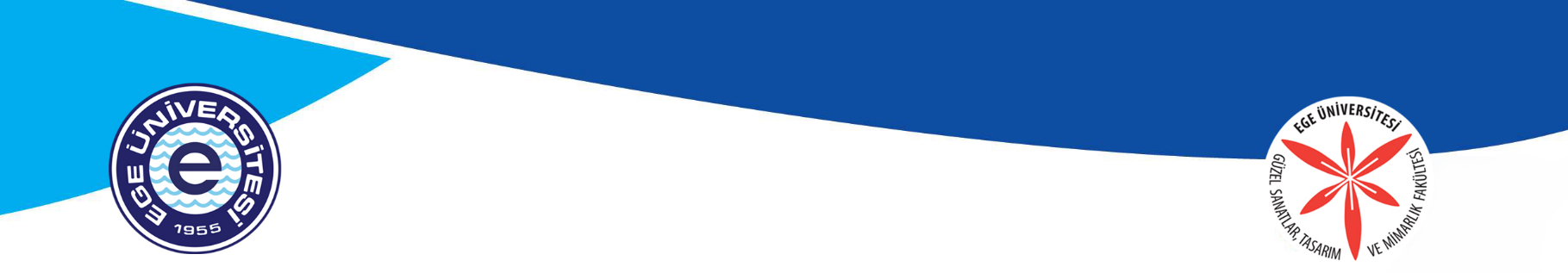 TO EGE UNIVERSITYDEAN OF FACULTY OF FINE ARTS, DESIGN AND ARCHITECTURE	I am student at the department of ………………………………………………..……,  with student ID ………………… .	To be given to …………………………………….. , I respectfully request that the transcript document be prepared and given to me. ....... / ......  / 20......								STUDENT NAME and SURNAME									    SIGNATURE	Address:.....................................................................................................................................................................................................................   ..............................................................................................................    ...............................................................................................................	Home:.................................................................................................................   	Bussiness:..................................................................................................................	Mobile:..............................................................................................................	E-Mail:	.........................................................@..........................................................	TC ID:	................................................................................................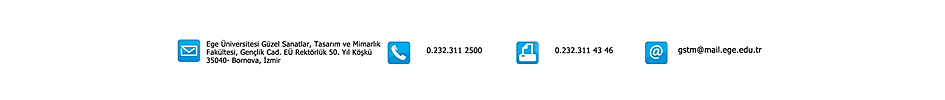 